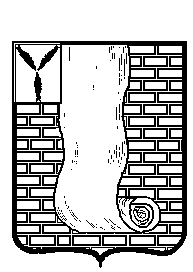 АДМИНИСТРАЦИЯКРАСНОАРМЕЙСКОГО МУНИЦИПАЛЬНОГО РАЙОНА САРАТОВСКОЙ ОБЛАСТИПОСТАНОВЛЕНИЕот  11.12.2015  г.  № 1127О внесении изменений в составадминистративной комиссии	В соответствии со статьей 11 Закона Саратовской области от 04 мая 2009 года № 41-ЗСО «Об административных комиссиях и наделении органов местного самоуправления государственными полномочиями по образованию и обеспечению деятельности административных комиссий», Уставом Красноармейского муниципального района и произошедшими кадровыми изменениями администрация Красноармейского муниципального района ПОСТАНОВЛЯЕТ:	1.Внести в состав административной комиссии, утвержденной постановлением администрации Красноармейского муниципального района от 31.07.2009 № 1183 «О создании административной комиссии Красноармейского муниципального района Саратовской области» ( с изм. от 30.03.2015 года № 300) следующие изменения:- слова «Рожнова Вера Николаевна – специалист 1 категории по охране окружающей среды отдела благоустройства и дорожного хозяйства» заменить словами «Герт Юлия Владимировна – начальник отдела благоустройства и дорожного хозяйства (по согласованию)». Глава администрации Красноармейскогомуниципального района								А.В. ПетаевПриложение № 1к Постановлению  администрацииКрасноармейского муниципального районаОт  ________г. № ______Составадминистративной комиссииКрасноармейского муниципального района1. Петаев Алексей Вячеславович- глава администрации Красноармейского муниципального района, председатель административной комиссии;2. Всемирнов Сергей Владимирович- руководитель аппарата Красноармейского муниципального района, заместитель председателя комиссии;3. Салахова  Олеся Вячеславовна – главный специалист, секретарь административной комиссии юридического отдела администрации Красноармейского муниципального района;4. Исайкина Лариса Сергеевна– начальник юридического отдела администрации Красноармейского муниципального района (по согласованию);5. Суздаль Алексей Семенович– заместитель начальника полиции по ООП ОМВД России по Красноармейскому району (по согласованию);6. Мортикова Светлана Георгиевна– консультант отдела благоустройства и дорожного хозяйства управления по строительству, ЖКХ и субсидиям администрации Красноармейского муниципального района (по согласованию);7. Герт Юлия Владимировна – начальник отдела благоустройства и дорожного хозяйства (по согласованию).Глава администрации КрасноармейскогоМуниципального района							А.В. Петаев